 Event Dining OptionsFor groups of up to 40 guests we can serve the Riverside Garden Menu which has starters, mains, desserts and specials.(We can adapt menus to provide vegetarian or vegan only selection). We are able to provide many of the dish es gluten free, please ask for details.Canapés  £2.75 each          We serve a mixed selection of the following & recommend allowing for approximately three to four per person.  Riverside Buffet Menus  Four menu options; starters and desserts are served to the table and the main course served buffet style. Two courses £29.50 per person Three courses £35     Please select from the following: -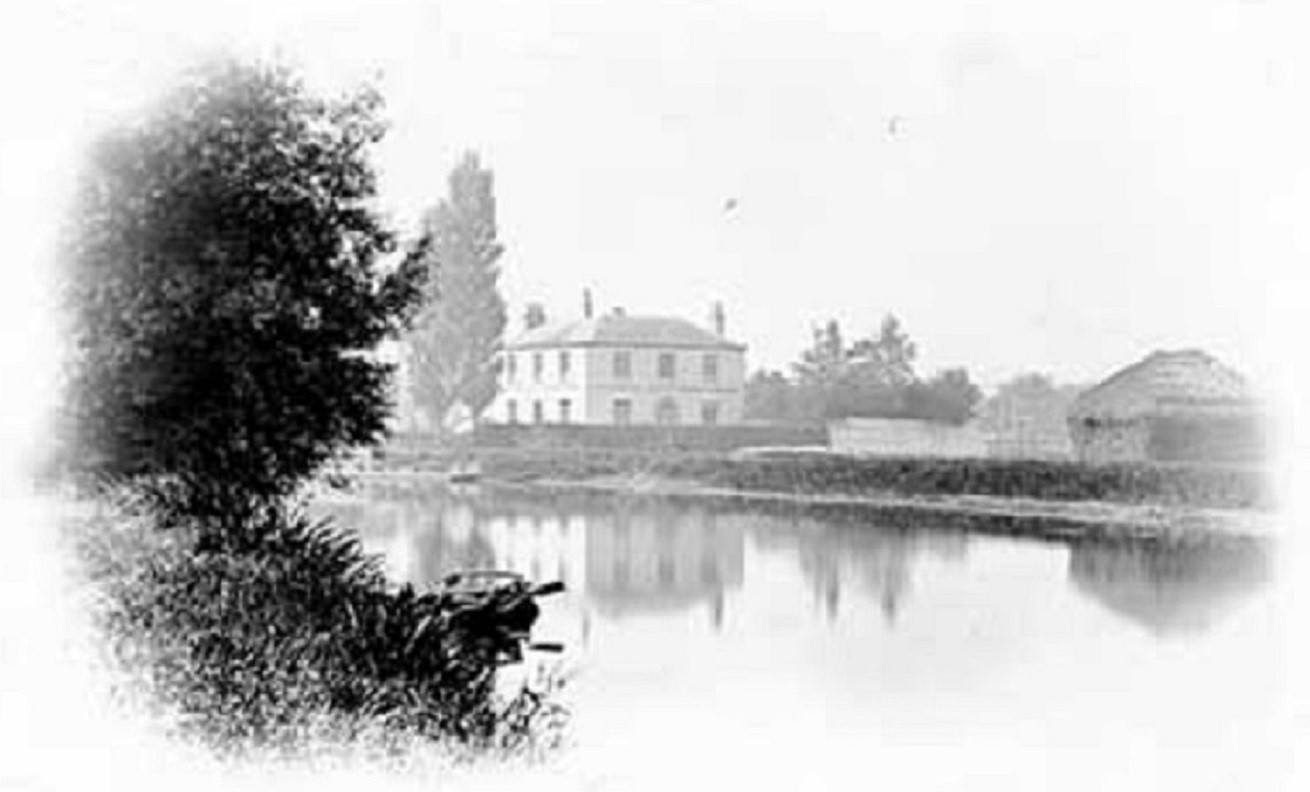 EVENT BOOKING FEES & CANCELLATIONS.  To confirm a booking, the venue hire fee will be invoiced and funds held on account.  At the time of confirmation, you will be provided with an approximate quotation for the total cost of your event The final invoice will be sent the day after the event and payment terms is 7 days from receipt of this invoice. We can issue the invoice before the event if you prefer. All prices above are exclusive of VAT.CancellationsUp to six months (26 weeks) before the event: you will be entitled to cancel with a full refund or to re-arrange to an available date.Only one re-arranged date will apply so should a further request to cancel a re-arranged date be made, the deposit will not be returnable and there will not be an option to re-arrange the date.Up to 3 months (12 weeks) before the event: refunds will not apply for deposits however you will be entitled to re-arrange the date and transfer any paid funds to the new date.Only one re-arranged date will apply, so should a further request to cancel a re-arranged date be made, there will not be an option to re-arrange the date.12 weeks or less before the event, the deposit will be non-returnable and a change of date will not be available.Any Covid-related cancellation due to government restrictions will qualify for a complete re-fund regardless of when the event would have taken place. Private Event Hire charges 2024  Private Event Hire charges 2024  Private Event Hire charges 2024  Private Event Hire charges 2024  Private Event Hire charges 2024  Private Event Hire charges 2024 Meadowside Barn & Riverside TerraceFairy lit heated Barn with private bar, stage, dance area and full P.A. system with mixing desk for bands/DJ or playlist.  Seats 72 guests on long tables, standing for 80 – 150 depending on whether the stage is required. Can add a patio area with tables for up to 120 guests covered by a fairy lit-stretch tent overlooking the river. Meadowside Barn & Riverside TerraceFairy lit heated Barn with private bar, stage, dance area and full P.A. system with mixing desk for bands/DJ or playlist.  Seats 72 guests on long tables, standing for 80 – 150 depending on whether the stage is required. Can add a patio area with tables for up to 120 guests covered by a fairy lit-stretch tent overlooking the river. Meadowside MarqueeStunning heated Marquee with starlit roof, private entrance, private staffed bar with beers, lagers and ale on tap, dance floor and grand piano set in 2 acres of private gardens with Meadowside views. Silent disco or acoustic live music only.  For live bands/DJ/playlist, the attached barn would need to be added to the hire. Main Marquee seats 75 to 350 & standing for up to 550.Riverside Marquee & Georgian Music RoomHeated Fairy lit Riverside Marquee with views of the river, private Riverside Garden to the front and private courtyard with firepits to the rear.  Marquee leads into the Georgian music room with private bar, stage, dancefloor, P,A. for live & recorded music. Large period stone fireplace with log burner. Seating for up to 140, standing for 200.Riverside Courtyard Marquee Courtyard heated Marquee for smaller events with up to 60 guests.  Fairy lit garden courtyard overlooking Meadowside. Acoustic music or silent disco only access to main barRiverside Pagoda & Georgian Music RoomHeated Marquee for smaller events with up to 60 guests.  overlooking Meadowside. Marquee leads into the Georgian music room with bar, dancefloor, stage, P,A. for live & recorded music. Large period stone fireplace with log burner.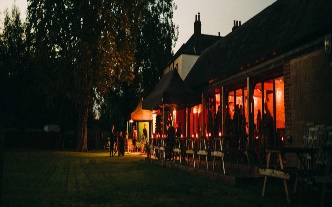 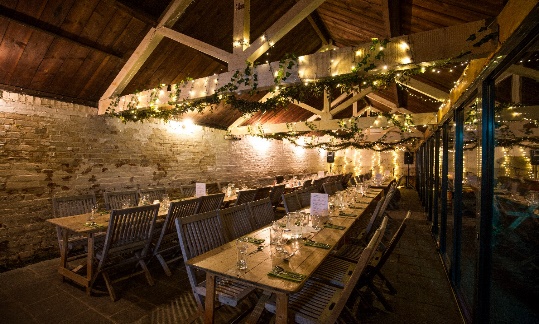 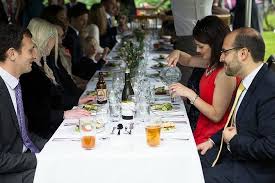 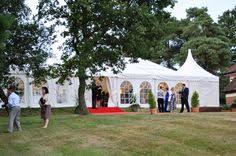 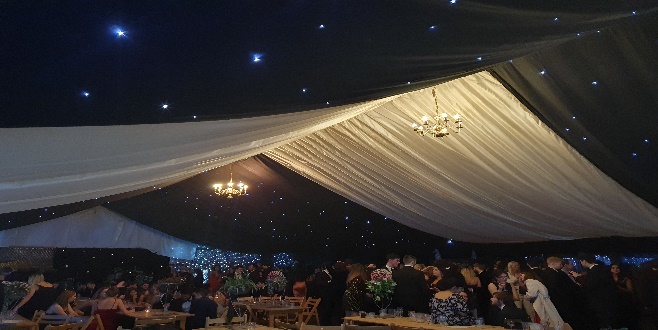 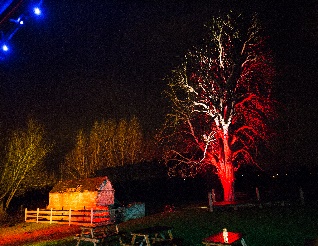 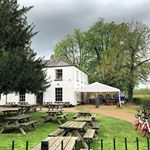 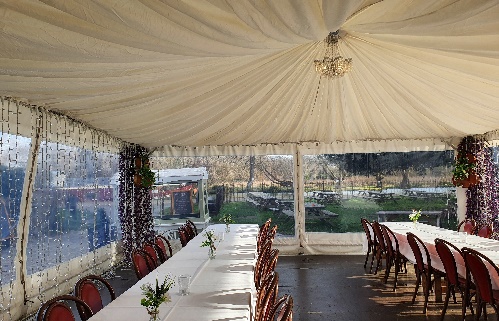 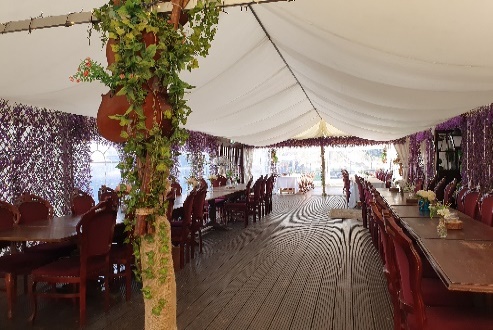 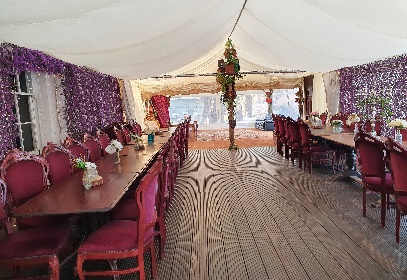 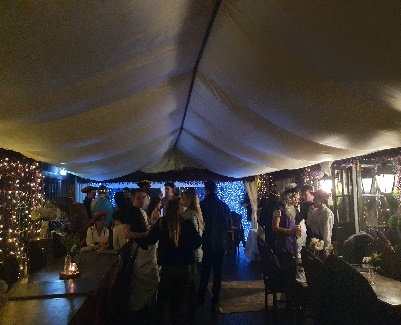 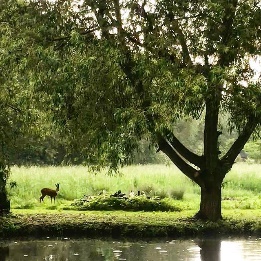 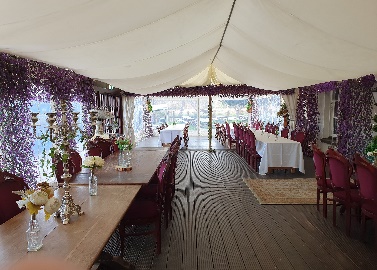 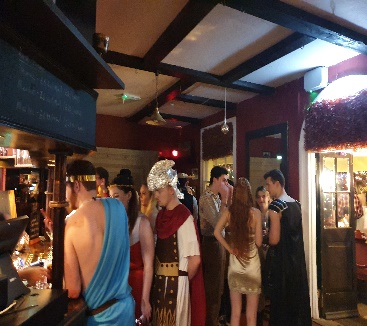 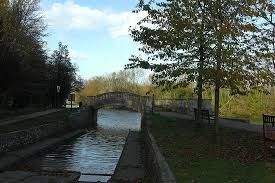                                                                                                All prices are exclusive of VAT at 20% Table linen can be hired by our linen company for £6 per cloth and linen napkins at 50p per napkin. Table & Venue Decoration. If required, you are welcome to bring your own decorations or use our decorations complimentary.  Corkage: We do not offer corkage but have an extensive wine list to suit all budgets. Self-Catering: We are unable to offer this service due to access restrictions for outside caterers.  Discretionary service charge of 7.5% of the total bill will be added to the final bill which will be shared between the front of house and kitchen team servicing your event.                                                                                               All prices are exclusive of VAT at 20% Table linen can be hired by our linen company for £6 per cloth and linen napkins at 50p per napkin. Table & Venue Decoration. If required, you are welcome to bring your own decorations or use our decorations complimentary.  Corkage: We do not offer corkage but have an extensive wine list to suit all budgets. Self-Catering: We are unable to offer this service due to access restrictions for outside caterers.  Discretionary service charge of 7.5% of the total bill will be added to the final bill which will be shared between the front of house and kitchen team servicing your event.                                                                                               All prices are exclusive of VAT at 20% Table linen can be hired by our linen company for £6 per cloth and linen napkins at 50p per napkin. Table & Venue Decoration. If required, you are welcome to bring your own decorations or use our decorations complimentary.  Corkage: We do not offer corkage but have an extensive wine list to suit all budgets. Self-Catering: We are unable to offer this service due to access restrictions for outside caterers.  Discretionary service charge of 7.5% of the total bill will be added to the final bill which will be shared between the front of house and kitchen team servicing your event.                                                                                               All prices are exclusive of VAT at 20% Table linen can be hired by our linen company for £6 per cloth and linen napkins at 50p per napkin. Table & Venue Decoration. If required, you are welcome to bring your own decorations or use our decorations complimentary.  Corkage: We do not offer corkage but have an extensive wine list to suit all budgets. Self-Catering: We are unable to offer this service due to access restrictions for outside caterers.  Discretionary service charge of 7.5% of the total bill will be added to the final bill which will be shared between the front of house and kitchen team servicing your event.                                                                                               All prices are exclusive of VAT at 20% Table linen can be hired by our linen company for £6 per cloth and linen napkins at 50p per napkin. Table & Venue Decoration. If required, you are welcome to bring your own decorations or use our decorations complimentary.  Corkage: We do not offer corkage but have an extensive wine list to suit all budgets. Self-Catering: We are unable to offer this service due to access restrictions for outside caterers.  Discretionary service charge of 7.5% of the total bill will be added to the final bill which will be shared between the front of house and kitchen team servicing your event.                                                                                               All prices are exclusive of VAT at 20% Table linen can be hired by our linen company for £6 per cloth and linen napkins at 50p per napkin. Table & Venue Decoration. If required, you are welcome to bring your own decorations or use our decorations complimentary.  Corkage: We do not offer corkage but have an extensive wine list to suit all budgets. Self-Catering: We are unable to offer this service due to access restrictions for outside caterers.  Discretionary service charge of 7.5% of the total bill will be added to the final bill which will be shared between the front of house and kitchen team servicing your event.Mon to Thu9am to 5pm 6pm to 11pm9am to 11pmMeadowside Barn (supplement of £125 for the private terrace with stretch tent)£250£400£500Meadowside Marquee£500£550£650Riverside Marquee & Georgian Music Room£400£500£650Riverside Courtyard Marquee £250£300£375Riverside Pagoda £250£300£450Friday9am to 5pm 6pm to 12.30am9am to 12.30am£400£550£750£600£750£950£650£850                               £1150£350£450£700£450£550£800Saturday 9am to 5pm 6pm to 12.30am9am to 12.30am             £600£650             £800 £700£800£950£900                               £1000                               £1250£500£550£650£550£650£750Sun  9am to 6pm 6pm to 11pm9am to 11pm£500£500              £650£700£700£800£650£850                               £1150£300£400£700£450£500£650Hire of garden games       Aunt Sally, Crazy Croquet,                                         Giant Jenga, Boules.Games Package £75Games Package £75Games Package £75Games Package £75Games Package £75De-luxe Garden Games Package to inc. the above +8 x Adult & children sumo wrestling suits and mats.Tug of war, Football + goal net. Full-size pool tableBadminton table, Basketball & hoop, Tiny-tots fun corner.£145£145£145£145£145Live Band to play Jazz/Swing/Popular/Irish etc £350 to £750 Ask for detailsPrice on RequestPrice on RequestPrice on RequestPrice on RequestPrice on RequestHire of full PA system, speakers, mixing desk, bass amp  & drum kitIncludedNot available (need to add barn if you require amplified music)IncludedNot availableNot availableHire of amplified speaker & mike for marquee to play low music/speeches Included£30£30Please ask for detailsPlease ask for detailsHire of Silent 3 channel LED silent disco headphones £2 per headphone£2 per headphone£2 per headphone£2 per headphone£2 per headphonePhotobooth hire£375£375£375£375£375Hire of Firepit, logs, seating, £75£75£75£75£75Hire and set up of 86”TV £35£35£35£35£35Mandarin & Prune with Smoked Duck on White Bread.Trout Roe, Smoked Trout & Cucumber on Black Bread.Ham & Fig Butter on Olive Bread.Prawn, Basil-flavoured Cheese & Tomato Mini Brioche.Smoked Salmon, Lemon, Cheese & Cucumber Mini Brioche.                                                         VegetarianAubergine, Ewe’s Cheese & Almonds on toast with Fig & Hazelnuts. Horseradish Cheese and Paprika on Farmhouse Bread with Spinach.  Choux Pastry with Goat’s Cheese, Almonds and Pistachios.  Fromage Frais with Piquilloes Peppers, Black Olive & curry on toast.  Tomato and Basil Cheese, Grilled Vegetables on Walnut Bread.  Mini Brioche with Brie Cheese Cream, Apple, Fig and Hazelnut.                                    VeganCourgette Shortbread and Cucumber HummusMini Carrot, lemon, and ginger tart.Mint Pea Muffins with Almond Cream and Edamame BeanMini Tomato Tarts with Piquillos and PeppersWalnut Crackers with Avocado and AlmondFalafel mini bitesPolenta Curry, Olive, and Cherry Tomato Meadowside 3 course Feast £47.50   Served to the table either feasting style or plated. (50% reduction for children under 12). Meadowside 3 course Feast £47.50   Served to the table either feasting style or plated. (50% reduction for children under 12). Meadowside 3 course Feast £47.50   Served to the table either feasting style or plated. (50% reduction for children under 12). Meadowside 3 course Feast £47.50   Served to the table either feasting style or plated. (50% reduction for children under 12).StarterAll starters are gluten free.  Please select one or two optionsChicken, Apricot & Pancetta Terrine, with a rocket and cherry tomato salad. Goat’s cheese, beetroot, pickled walnut, mixed leaf. (Vegetarian) White bean hummus, crudites, mixed leaf. (Vegan).Smoked mackerel, beetroot & horseradish relish, mixed leaf.Meat free koftas, spicy Yoghurt, mixed leaf. (Vegan)Chargrilled vegetable terrine, lemon dressing, mixed leaf. (Vegetarian) StarterAll starters are gluten free.  Please select one or two optionsChicken, Apricot & Pancetta Terrine, with a rocket and cherry tomato salad. Goat’s cheese, beetroot, pickled walnut, mixed leaf. (Vegetarian) White bean hummus, crudites, mixed leaf. (Vegan).Smoked mackerel, beetroot & horseradish relish, mixed leaf.Meat free koftas, spicy Yoghurt, mixed leaf. (Vegan)Chargrilled vegetable terrine, lemon dressing, mixed leaf. (Vegetarian)    Dessert                                 All desserts are vegan and gluten free.  Please select one optionBlack Forest and dark chocolate pudding.Chocolate Brownie cheesecakeLemon Tart with raspberry coulisRaspberry & Dark chocolate torte. Burnt toffee brownie dessertChocolate orange dessert                                     Twining’s Tea or Ground Coffee £2.75pp (inc.VAT)   Dessert                                 All desserts are vegan and gluten free.  Please select one optionBlack Forest and dark chocolate pudding.Chocolate Brownie cheesecakeLemon Tart with raspberry coulisRaspberry & Dark chocolate torte. Burnt toffee brownie dessertChocolate orange dessert                                     Twining’s Tea or Ground Coffee £2.75pp (inc.VAT)   Dessert                                 All desserts are vegan and gluten free.  Please select one optionBlack Forest and dark chocolate pudding.Chocolate Brownie cheesecakeLemon Tart with raspberry coulisRaspberry & Dark chocolate torte. Burnt toffee brownie dessertChocolate orange dessert                                     Twining’s Tea or Ground Coffee £2.75pp (inc.VAT)   Dessert                                 All desserts are vegan and gluten free.  Please select one optionBlack Forest and dark chocolate pudding.Chocolate Brownie cheesecakeLemon Tart with raspberry coulisRaspberry & Dark chocolate torte. Burnt toffee brownie dessertChocolate orange dessert                                     Twining’s Tea or Ground Coffee £2.75pp (inc.VAT)Banquet Barbeque             Served with a selection of salads, sauces and buns. (We can offer a total vegetarian or Vegan BBQ on request)                     BBQ includes the following: -Prime angus beef burgers.           Chipolata pork sausages        Vegan Burgers.Chicken breast skewers.                Plant based Sausages.Please select three salads from below: -Caesar salad. Roasted vegetable salad. (Vegan)Potato salad. (Vegan)Chicory, blue cheese, pear & walnut.  (Vegetarian)Garden leaf & soft herb, house dressing. (Vegan).Heirloom tomato, red onion, olive oil & balsamic. (Vegan)Greek salad. (Vegetarian)Banquet Barbeque             Served with a selection of salads, sauces and buns. (We can offer a total vegetarian or Vegan BBQ on request)                     BBQ includes the following: -Prime angus beef burgers.           Chipolata pork sausages        Vegan Burgers.Chicken breast skewers.                Plant based Sausages.Please select three salads from below: -Caesar salad. Roasted vegetable salad. (Vegan)Potato salad. (Vegan)Chicory, blue cheese, pear & walnut.  (Vegetarian)Garden leaf & soft herb, house dressing. (Vegan).Heirloom tomato, red onion, olive oil & balsamic. (Vegan)Greek salad. (Vegetarian)Riverside Feast All served with seasonal fresh vegetables, rice, fresh green salad and Parsley and garlic new potatoes.(Please select up to three of the following dishes).Slowly cooked Boeuf Bourguignon. (+£2.50) (GF)Slow cooked cider & mustard pork shoulder. (GF)Grilled Aubergine & Chickpea Tagine, roasted almonds (Vegan) (GF)Rosemary, lemon & honey chicken.  (GF)Grilled Salmon Fillet, lemon dill and butter sauce (+£2.50)Lamb shank in Oxford porter, mint and spring onion salsa.. (+£2.50) (GF)Riverside green lentil & courgette chilli finished with lime & coriander. (Vegan) (GF)Portobello mushrooms, vine tomatoes, watercress, truffle vinaigrette. (Vegan) (GF)Riverside Feast All served with seasonal fresh vegetables, rice, fresh green salad and Parsley and garlic new potatoes.(Please select up to three of the following dishes).Slowly cooked Boeuf Bourguignon. (+£2.50) (GF)Slow cooked cider & mustard pork shoulder. (GF)Grilled Aubergine & Chickpea Tagine, roasted almonds (Vegan) (GF)Rosemary, lemon & honey chicken.  (GF)Grilled Salmon Fillet, lemon dill and butter sauce (+£2.50)Lamb shank in Oxford porter, mint and spring onion salsa.. (+£2.50) (GF)Riverside green lentil & courgette chilli finished with lime & coriander. (Vegan) (GF)Portobello mushrooms, vine tomatoes, watercress, truffle vinaigrette. (Vegan) (GF)Traditional Hog Roast    Served with a selection of salads, plus sauces, and buns.12-hour Slow Roasted Pig PlusBBQ pulled jackfruit, Slow-cooked in a smoky BBQ sauce. (Vegan)orRiverside green lentil & courgette chilli finished with lime & coriander. (Vegan) (GF)Please select three salads from below:-Caesar salad. Roasted vegetable salad. (Vegan)Potato salad. (Vegan)Chicory, blue cheese, pear & walnut.  (Vegetarian)Garden leaf & soft herb, house dressing. (Vegan).Heirloom tomato, red onion, olive oil & balsamic. (Vegan)Greek salad. (Vegetarian)Traditional Hog Roast    Served with a selection of salads, plus sauces, and buns.12-hour Slow Roasted Pig PlusBBQ pulled jackfruit, Slow-cooked in a smoky BBQ sauce. (Vegan)orRiverside green lentil & courgette chilli finished with lime & coriander. (Vegan) (GF)Please select three salads from below:-Caesar salad. Roasted vegetable salad. (Vegan)Potato salad. (Vegan)Chicory, blue cheese, pear & walnut.  (Vegetarian)Garden leaf & soft herb, house dressing. (Vegan).Heirloom tomato, red onion, olive oil & balsamic. (Vegan)Greek salad. (Vegetarian)Banquet Cold Buffet  Children’s Menu   Smaller size portion of selected menu; 50% reduction or we can offer the following menu: -Banquet Cold Buffet  Children’s Menu   Smaller size portion of selected menu; 50% reduction or we can offer the following menu: -Banquet Cold Buffet  Children’s Menu   Smaller size portion of selected menu; 50% reduction or we can offer the following menu: -Banquet Cold Buffet  Children’s Menu   Smaller size portion of selected menu; 50% reduction or we can offer the following menu: -Banquet Cold Buffet  Children’s Menu   Smaller size portion of selected menu; 50% reduction or we can offer the following menu: -Banquet Cold Buffet  Children’s Menu   Smaller size portion of selected menu; 50% reduction or we can offer the following menu: -StartersFarmhouse garden vegetable soup with herb & black pepper croutons. (vegan).StartersFarmhouse garden vegetable soup with herb & black pepper croutons. (vegan).Mains Angus beefburger or vegan burger with lettuce, tomato and topped with cheese with triple cooked chips and an option of a gluten free bap.Or:    Cod or vegan fish fingers and chips with garden peas (GF)Mains Angus beefburger or vegan burger with lettuce, tomato and topped with cheese with triple cooked chips and an option of a gluten free bap.Or:    Cod or vegan fish fingers and chips with garden peas (GF)DessertCallestick Farm ice cream(Vanilla, Chocolate or Strawberry)Vegan options available.DessertCallestick Farm ice cream(Vanilla, Chocolate or Strawberry)Vegan options available.Street Food Selection £13.50 per person.(Please select 1 or 2 dishes from the options below)Pizza Slab Feast:  Stone-baked Pizzas served in large slabs: Margherita (Vegetarian) Roasted Tomato and basil (Vegan) GF, Pepperoni served with a Farmhouse mixed leaf salad or spicy wedges.Moroccan Vegetable Tagine served with cous cous. (Vegan)Coconut Chicken – Caribbean style curried chicken seasoned with thyme, garlic, ginger and served with rice.Pulled pork pig on a bap: from our own hog roast with apple sauce, caramelised onions, coleslaw and pork stuffing, served with spicy wedges.Irish Lamb and Pearl Barley Hot Pot served with soda bread.Smoked Pork and Pancetta Cider Stew braised in local cider with root vegetables and fennel served with warm bread.Curried Coconut Sweet Potato’ Farmhouse recipe with a blend of Caribbean herbs & spices served with herby rice. (Vegan) BBQ Pulled Jackfruit, Slow & low jackfruit cooked in a smoky BBQ sauce and served with spicy wedges, (Vegan)Spiced Pepper & Three Bean Chilli served with rice. (Vegan) Street Food Selection £13.50 per person.(Please select 1 or 2 dishes from the options below)Pizza Slab Feast:  Stone-baked Pizzas served in large slabs: Margherita (Vegetarian) Roasted Tomato and basil (Vegan) GF, Pepperoni served with a Farmhouse mixed leaf salad or spicy wedges.Moroccan Vegetable Tagine served with cous cous. (Vegan)Coconut Chicken – Caribbean style curried chicken seasoned with thyme, garlic, ginger and served with rice.Pulled pork pig on a bap: from our own hog roast with apple sauce, caramelised onions, coleslaw and pork stuffing, served with spicy wedges.Irish Lamb and Pearl Barley Hot Pot served with soda bread.Smoked Pork and Pancetta Cider Stew braised in local cider with root vegetables and fennel served with warm bread.Curried Coconut Sweet Potato’ Farmhouse recipe with a blend of Caribbean herbs & spices served with herby rice. (Vegan) BBQ Pulled Jackfruit, Slow & low jackfruit cooked in a smoky BBQ sauce and served with spicy wedges, (Vegan)Spiced Pepper & Three Bean Chilli served with rice. (Vegan) Street Food Selection £13.50 per person.(Please select 1 or 2 dishes from the options below)Pizza Slab Feast:  Stone-baked Pizzas served in large slabs: Margherita (Vegetarian) Roasted Tomato and basil (Vegan) GF, Pepperoni served with a Farmhouse mixed leaf salad or spicy wedges.Moroccan Vegetable Tagine served with cous cous. (Vegan)Coconut Chicken – Caribbean style curried chicken seasoned with thyme, garlic, ginger and served with rice.Pulled pork pig on a bap: from our own hog roast with apple sauce, caramelised onions, coleslaw and pork stuffing, served with spicy wedges.Irish Lamb and Pearl Barley Hot Pot served with soda bread.Smoked Pork and Pancetta Cider Stew braised in local cider with root vegetables and fennel served with warm bread.Curried Coconut Sweet Potato’ Farmhouse recipe with a blend of Caribbean herbs & spices served with herby rice. (Vegan) BBQ Pulled Jackfruit, Slow & low jackfruit cooked in a smoky BBQ sauce and served with spicy wedges, (Vegan)Spiced Pepper & Three Bean Chilli served with rice. (Vegan) Street Food Selection £13.50 per person.(Please select 1 or 2 dishes from the options below)Pizza Slab Feast:  Stone-baked Pizzas served in large slabs: Margherita (Vegetarian) Roasted Tomato and basil (Vegan) GF, Pepperoni served with a Farmhouse mixed leaf salad or spicy wedges.Moroccan Vegetable Tagine served with cous cous. (Vegan)Coconut Chicken – Caribbean style curried chicken seasoned with thyme, garlic, ginger and served with rice.Pulled pork pig on a bap: from our own hog roast with apple sauce, caramelised onions, coleslaw and pork stuffing, served with spicy wedges.Irish Lamb and Pearl Barley Hot Pot served with soda bread.Smoked Pork and Pancetta Cider Stew braised in local cider with root vegetables and fennel served with warm bread.Curried Coconut Sweet Potato’ Farmhouse recipe with a blend of Caribbean herbs & spices served with herby rice. (Vegan) BBQ Pulled Jackfruit, Slow & low jackfruit cooked in a smoky BBQ sauce and served with spicy wedges, (Vegan)Spiced Pepper & Three Bean Chilli served with rice. (Vegan) Street Food Selection £13.50 per person.(Please select 1 or 2 dishes from the options below)Pizza Slab Feast:  Stone-baked Pizzas served in large slabs: Margherita (Vegetarian) Roasted Tomato and basil (Vegan) GF, Pepperoni served with a Farmhouse mixed leaf salad or spicy wedges.Moroccan Vegetable Tagine served with cous cous. (Vegan)Coconut Chicken – Caribbean style curried chicken seasoned with thyme, garlic, ginger and served with rice.Pulled pork pig on a bap: from our own hog roast with apple sauce, caramelised onions, coleslaw and pork stuffing, served with spicy wedges.Irish Lamb and Pearl Barley Hot Pot served with soda bread.Smoked Pork and Pancetta Cider Stew braised in local cider with root vegetables and fennel served with warm bread.Curried Coconut Sweet Potato’ Farmhouse recipe with a blend of Caribbean herbs & spices served with herby rice. (Vegan) BBQ Pulled Jackfruit, Slow & low jackfruit cooked in a smoky BBQ sauce and served with spicy wedges, (Vegan)Spiced Pepper & Three Bean Chilli served with rice. (Vegan) Any of the following salads can be added at a supplement of £2.50 ppCaesar salad. Potato salad. (Vegan)Roasted vegetable salad. (Vegan)Chicory, blue cheese, pear & walnut.  (Vegetarian)Heirloom tomato, red onion, olive oil & balsamic. (Vegan).  Greek salad. (Vegetarian).Arrival Drink and Canape Package £10pp plus VATEnjoy a glass of Prosecco plus a selection of canapes (3 per person)Freshly baked sausage rolls, Warm Vegetable Samosas (Vegan), Mini Margherita Pizzas (Vegetarian).Warm Vegan Sausage rolls, Chicken satay skewers, Mini Vegetable Spring Rolls (Vegan)(Gluten Free options available) Hot Chocolate and Marshmallows £4.50ppChoose a hot chocolate with a skewer of marshmallows to toast over the firepit or add marshmallows/spiced rum/brandy/baileys for that special touchWine/Beer/Spirits Menu available on request.Arrival Drink and Canape Package £10pp plus VATEnjoy a glass of Prosecco plus a selection of canapes (3 per person)Freshly baked sausage rolls, Warm Vegetable Samosas (Vegan), Mini Margherita Pizzas (Vegetarian).Warm Vegan Sausage rolls, Chicken satay skewers, Mini Vegetable Spring Rolls (Vegan)(Gluten Free options available) Hot Chocolate and Marshmallows £4.50ppChoose a hot chocolate with a skewer of marshmallows to toast over the firepit or add marshmallows/spiced rum/brandy/baileys for that special touchWine/Beer/Spirits Menu available on request.Arrival Drink and Canape Package £10pp plus VATEnjoy a glass of Prosecco plus a selection of canapes (3 per person)Freshly baked sausage rolls, Warm Vegetable Samosas (Vegan), Mini Margherita Pizzas (Vegetarian).Warm Vegan Sausage rolls, Chicken satay skewers, Mini Vegetable Spring Rolls (Vegan)(Gluten Free options available) Hot Chocolate and Marshmallows £4.50ppChoose a hot chocolate with a skewer of marshmallows to toast over the firepit or add marshmallows/spiced rum/brandy/baileys for that special touchWine/Beer/Spirits Menu available on request.Arrival Drink and Canape Package £10pp plus VATEnjoy a glass of Prosecco plus a selection of canapes (3 per person)Freshly baked sausage rolls, Warm Vegetable Samosas (Vegan), Mini Margherita Pizzas (Vegetarian).Warm Vegan Sausage rolls, Chicken satay skewers, Mini Vegetable Spring Rolls (Vegan)(Gluten Free options available) Hot Chocolate and Marshmallows £4.50ppChoose a hot chocolate with a skewer of marshmallows to toast over the firepit or add marshmallows/spiced rum/brandy/baileys for that special touchWine/Beer/Spirits Menu available on request.Arrival Drink and Canape Package £10pp plus VATEnjoy a glass of Prosecco plus a selection of canapes (3 per person)Freshly baked sausage rolls, Warm Vegetable Samosas (Vegan), Mini Margherita Pizzas (Vegetarian).Warm Vegan Sausage rolls, Chicken satay skewers, Mini Vegetable Spring Rolls (Vegan)(Gluten Free options available) Hot Chocolate and Marshmallows £4.50ppChoose a hot chocolate with a skewer of marshmallows to toast over the firepit or add marshmallows/spiced rum/brandy/baileys for that special touchWine/Beer/Spirits Menu available on request.Arrival Drink and Canape Package £10pp plus VATEnjoy a glass of Prosecco plus a selection of canapes (3 per person)Freshly baked sausage rolls, Warm Vegetable Samosas (Vegan), Mini Margherita Pizzas (Vegetarian).Warm Vegan Sausage rolls, Chicken satay skewers, Mini Vegetable Spring Rolls (Vegan)(Gluten Free options available) Hot Chocolate and Marshmallows £4.50ppChoose a hot chocolate with a skewer of marshmallows to toast over the firepit or add marshmallows/spiced rum/brandy/baileys for that special touchWine/Beer/Spirits Menu available on request.